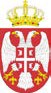 Република СрбијаАутономна Покрајина ВојводинаОпштина АпатинПРЕДСЕДНИК  ОПШТИНЕ АПАТИНКомисија за јавну набавку велике вредностиБрој:  404- 413/2018-IIДатум: 15.11.2018. годинеАпатинНа  основу  члана  108.  Закона  о  јавним  набавкама  („Службени  гласник  РС“,  бр.  124/2012,14/2015,68/2015 у даљем тексту: Закон), Председник  општине Апатин доноси:ОДЛУКУО ДОДЕЛИ УГОВОРАУговор за јавну набавку радова – бр. 49/2018- Изградња дечијег игралишта ,  додељују се понуђачу:  1. Сомборелектро доо, Сомбор, Ади Ендре 27, 25000 СомборОбразложењеНаручилац  Општина Апатин   је  спровела  поступак  јавне  набавке радова – бр. 49/2018- Изградња дечијег игралишта, а на основу Одлуке о покретању поступка јавне бр. 404- 413/2018-II од дана 30.10.2018.. године.У смислу члана 57. Закона, дана 06.11.2018. године позив за подношење понуда и конкурсна документација објављени су на Порталу јавних набавки, и интернет страници наручиоца. Рок за достављање понуда је био до 14.11.2018. године до 12,00 часова. На основу јавног позива, благовремено су пристигле понуде следећих понуђача:Сомборелектро доо, Сомбор, Ади Ендре 27, 25000 СомборПоступак отварања понуда вођен је дана  14.11.2018. године са почетком у 12,30 часова. На основу члана 104. став 6. Закона, записник о отварању понуда достављен је понуђачима који нису учествовали у поступку отварања понуда.Након отварања понуда, приступило се стручној оцени понуде и сачинио извештај о њој.У  извештају о стручној оцени понуде, бр. 404- 413/2018-II од дана  15.11.2018.године, констатовано је следеће:1.	Предмет и процењена вредност јавне набавкеПредмет  јавне  набавке радова – бр. 49/2018- Изградња дечијег игралиштаНазив и ознака из општег речника набавки     45236210  Радови на површинском слоју за дечија игралишта                                                                        37535200	  Опрема за дечија игралиштаПроцењена вредност јавне набавке:   1.513.000,00 динара без ПДВ2.	Укупно су пристигла 1 (једна) понуда и то:1. Сомборелектро доо, Сомбор, Ади Ендре 27, 25000 Сомбор3.	Критеријум за доделу уговора избор најповољније понуде је „најнижа понуђена цена“Одлука  о  додели  уговора  о  јавној  набавци радова– бр. 49/2018- Изградња дечијег игралишта је „најниже понуђена цена“.4.	Ранг листа прихватљивих понуда применом критеријума за доделу уговора:5. Ранг листа неприхватљивих понуда применом критеријума за доделу уговора:НЕМА6. Ранг листа опозваних понуда:НЕМА7. Назив понуђача коме се додељује уговор	Сомборелектро доо, Сомбор, Ади Ендре 27, 25000 СомборНа основу горе изнетог, одлучено је као у изреци ове одлуке.Поука о правном леку: Против ове одлуке понуђач може поднети захтев за заштиту права у року од 5 (пет) дана од дана објављиваља Одлуке на Порталу јавних набавки, на начин предвиђен чланом 149. Закона.ПРЕДСЕДНИК ОПШТИНЕ АПАТИНМилан ШкрбићР. бр.Назив понуђачаПонуђена ценабез ПДВ-а  у РСДПонуђена ценаса ПДВ –ом у РСД1.Сомборелектро доо, Сомбор, Ади Ендре 27, 25000 Сомбор1.509.470,001.811.364,00  